Annual Implementation Plan - 2024Define actions, outcomes, success indicators and activitiesWandin North Primary School (3892)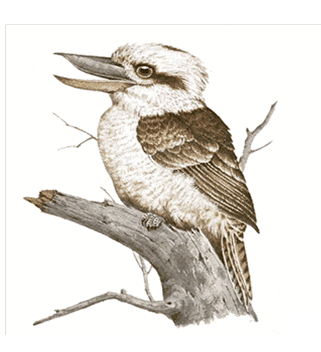 Define actions, outcomes, success indicators and activitiesGoal 2Improve student learningImprove student learningImprove student learningImprove student learningImprove student learning12-month target 2.1 targetYear 3 students achieving in the Exceeding Proficiency
Writing = 13%
Numeracy = 13%

Year 5 student achieving in Exceeding Proficiency
Reading = 22%
Writing = 18%
Numeracy = 13%
Year 3 students achieving in the Exceeding Proficiency
Writing = 13%
Numeracy = 13%

Year 5 student achieving in Exceeding Proficiency
Reading = 22%
Writing = 18%
Numeracy = 13%
Year 3 students achieving in the Exceeding Proficiency
Writing = 13%
Numeracy = 13%

Year 5 student achieving in Exceeding Proficiency
Reading = 22%
Writing = 18%
Numeracy = 13%
Year 3 students achieving in the Exceeding Proficiency
Writing = 13%
Numeracy = 13%

Year 5 student achieving in Exceeding Proficiency
Reading = 22%
Writing = 18%
Numeracy = 13%
Year 3 students achieving in the Exceeding Proficiency
Writing = 13%
Numeracy = 13%

Year 5 student achieving in Exceeding Proficiency
Reading = 22%
Writing = 18%
Numeracy = 13%
12-month target 2.2 targetThe proportion of Year 1 to 6 achieving at or above expected growth is 90% in 2024.The proportion of Year 1 to 6 achieving at or above expected growth is 90% in 2024.The proportion of Year 1 to 6 achieving at or above expected growth is 90% in 2024.The proportion of Year 1 to 6 achieving at or above expected growth is 90% in 2024.The proportion of Year 1 to 6 achieving at or above expected growth is 90% in 2024.12-month target 2.3 target78% of Year 4 to 6 students responding positively to student voice and agency in the AtoSS.78% of Year 4 to 6 students responding positively to student voice and agency in the AtoSS.78% of Year 4 to 6 students responding positively to student voice and agency in the AtoSS.78% of Year 4 to 6 students responding positively to student voice and agency in the AtoSS.78% of Year 4 to 6 students responding positively to student voice and agency in the AtoSS.12-month target 2.4 target70% of staff responding positively to using student feedback to inform practice in the School Staff Survey.70% of staff responding positively to using student feedback to inform practice in the School Staff Survey.70% of staff responding positively to using student feedback to inform practice in the School Staff Survey.70% of staff responding positively to using student feedback to inform practice in the School Staff Survey.70% of staff responding positively to using student feedback to inform practice in the School Staff Survey.KIS 2.aThe strategic direction and deployment of resources to create and reflect shared goals and values; high expectations; and a positive, safe and orderly learning environmentDevelop middle level instructional leadership that supports improvement in teaching practice and student learning.Develop middle level instructional leadership that supports improvement in teaching practice and student learning.Develop middle level instructional leadership that supports improvement in teaching practice and student learning.Develop middle level instructional leadership that supports improvement in teaching practice and student learning.Develop middle level instructional leadership that supports improvement in teaching practice and student learning.ActionsDevelop a tiered coaching approach to strengthen staff capacity to understand and interpret student learning outcome data to evaluate and embed teaching practice.Develop a tiered coaching approach to strengthen staff capacity to understand and interpret student learning outcome data to evaluate and embed teaching practice.Develop a tiered coaching approach to strengthen staff capacity to understand and interpret student learning outcome data to evaluate and embed teaching practice.Develop a tiered coaching approach to strengthen staff capacity to understand and interpret student learning outcome data to evaluate and embed teaching practice.Develop a tiered coaching approach to strengthen staff capacity to understand and interpret student learning outcome data to evaluate and embed teaching practice.OutcomesPrincipal Class
* Curriculum leaders have a greater understanding of the Victorian Academy Leadership Excellence Framework.
* Team leaders have increased capacity of leading teaching teams and their leadership style.
* Curriculum leaders use and understand the Professional Learning Community inquiry approach to improve student learning outcomes and whole school approaches.
* Teachers present and discuss multiple sources of student learning data to; support or challenge teaching impact, identify the strengths and improvement areas of their level and track individual student growth.

Learning Specialist
* Facilitating systematic observation, feedback and coaching cycles with teachers within and across year levels to analyze and improve teacher practice to ensure differentiation is occurring.
* Model and then observe improvement cycle, providing curriculum and middle level leaders targeted feedback on teacher curriculum planning that promotes differentiation.
* Observation and feedback based on the Lyn Sharratt 5 question model to monitor student voice and agency in classrooms.

Curriculum Leaders
* Evidence at SIT meetings of PLC inquiry thinking and using current research and evidence to evaluate whole school practices.
*  Evidence at SIT meetings of whole school data analysis using the improvement cycle to evaluate teacher practice and propose actions for continuous improvement.
* Evidence of coaching cycles with Principal and their improvement in practice.

Team Leaders
* Evidence at team leader meetings of Teams documenting targets and implementing strategies to meet to improve student learning outcomes.
* Presenting evidence of how they are modelling an improvement cycle and monitoring teachers at a team level.
* Evidence of coaching cycles with Assistant Principal and their improvement in practice.

Teachers
*Articulating and presenting evidence how a range of assessment evidence has been used to plan, differentiate, identify student learning goals and track growth, and inform practice.
* Demonstrating how feedback has been used from Learning Specialist, peers, students to inform teaching and track student learning.
* Evidence of observation and feedback of peers and their improvement in practice.

TLI Tutor
* Analysing student outcome data and working with teaching teams.
* Identify student learning goals and track growth.
* Evidence of observation and feedback of peers and their improvement in practice.

Speech Pathologist
* Assisting school identified students with Tier 2 and 3 interventions, speech assessments and therapy.
* Observation and feedback to teachers on how the recommended Tier 2 and 3 interventions are/can be implemented at the classroom level.

Educational Support Staff
* Evidence of observation and feedback of peers and teacher staff and their changes in practice.
* Assisting to identify student goals, assessment outcomes and discuss the impact of intervention strategies.

Students
* Are setting personal learning goals and describing how they monitor and self assess the progress of their learning using evidence. 
* Are set learning tasks which are at point of need.Principal Class
* Curriculum leaders have a greater understanding of the Victorian Academy Leadership Excellence Framework.
* Team leaders have increased capacity of leading teaching teams and their leadership style.
* Curriculum leaders use and understand the Professional Learning Community inquiry approach to improve student learning outcomes and whole school approaches.
* Teachers present and discuss multiple sources of student learning data to; support or challenge teaching impact, identify the strengths and improvement areas of their level and track individual student growth.

Learning Specialist
* Facilitating systematic observation, feedback and coaching cycles with teachers within and across year levels to analyze and improve teacher practice to ensure differentiation is occurring.
* Model and then observe improvement cycle, providing curriculum and middle level leaders targeted feedback on teacher curriculum planning that promotes differentiation.
* Observation and feedback based on the Lyn Sharratt 5 question model to monitor student voice and agency in classrooms.

Curriculum Leaders
* Evidence at SIT meetings of PLC inquiry thinking and using current research and evidence to evaluate whole school practices.
*  Evidence at SIT meetings of whole school data analysis using the improvement cycle to evaluate teacher practice and propose actions for continuous improvement.
* Evidence of coaching cycles with Principal and their improvement in practice.

Team Leaders
* Evidence at team leader meetings of Teams documenting targets and implementing strategies to meet to improve student learning outcomes.
* Presenting evidence of how they are modelling an improvement cycle and monitoring teachers at a team level.
* Evidence of coaching cycles with Assistant Principal and their improvement in practice.

Teachers
*Articulating and presenting evidence how a range of assessment evidence has been used to plan, differentiate, identify student learning goals and track growth, and inform practice.
* Demonstrating how feedback has been used from Learning Specialist, peers, students to inform teaching and track student learning.
* Evidence of observation and feedback of peers and their improvement in practice.

TLI Tutor
* Analysing student outcome data and working with teaching teams.
* Identify student learning goals and track growth.
* Evidence of observation and feedback of peers and their improvement in practice.

Speech Pathologist
* Assisting school identified students with Tier 2 and 3 interventions, speech assessments and therapy.
* Observation and feedback to teachers on how the recommended Tier 2 and 3 interventions are/can be implemented at the classroom level.

Educational Support Staff
* Evidence of observation and feedback of peers and teacher staff and their changes in practice.
* Assisting to identify student goals, assessment outcomes and discuss the impact of intervention strategies.

Students
* Are setting personal learning goals and describing how they monitor and self assess the progress of their learning using evidence. 
* Are set learning tasks which are at point of need.Principal Class
* Curriculum leaders have a greater understanding of the Victorian Academy Leadership Excellence Framework.
* Team leaders have increased capacity of leading teaching teams and their leadership style.
* Curriculum leaders use and understand the Professional Learning Community inquiry approach to improve student learning outcomes and whole school approaches.
* Teachers present and discuss multiple sources of student learning data to; support or challenge teaching impact, identify the strengths and improvement areas of their level and track individual student growth.

Learning Specialist
* Facilitating systematic observation, feedback and coaching cycles with teachers within and across year levels to analyze and improve teacher practice to ensure differentiation is occurring.
* Model and then observe improvement cycle, providing curriculum and middle level leaders targeted feedback on teacher curriculum planning that promotes differentiation.
* Observation and feedback based on the Lyn Sharratt 5 question model to monitor student voice and agency in classrooms.

Curriculum Leaders
* Evidence at SIT meetings of PLC inquiry thinking and using current research and evidence to evaluate whole school practices.
*  Evidence at SIT meetings of whole school data analysis using the improvement cycle to evaluate teacher practice and propose actions for continuous improvement.
* Evidence of coaching cycles with Principal and their improvement in practice.

Team Leaders
* Evidence at team leader meetings of Teams documenting targets and implementing strategies to meet to improve student learning outcomes.
* Presenting evidence of how they are modelling an improvement cycle and monitoring teachers at a team level.
* Evidence of coaching cycles with Assistant Principal and their improvement in practice.

Teachers
*Articulating and presenting evidence how a range of assessment evidence has been used to plan, differentiate, identify student learning goals and track growth, and inform practice.
* Demonstrating how feedback has been used from Learning Specialist, peers, students to inform teaching and track student learning.
* Evidence of observation and feedback of peers and their improvement in practice.

TLI Tutor
* Analysing student outcome data and working with teaching teams.
* Identify student learning goals and track growth.
* Evidence of observation and feedback of peers and their improvement in practice.

Speech Pathologist
* Assisting school identified students with Tier 2 and 3 interventions, speech assessments and therapy.
* Observation and feedback to teachers on how the recommended Tier 2 and 3 interventions are/can be implemented at the classroom level.

Educational Support Staff
* Evidence of observation and feedback of peers and teacher staff and their changes in practice.
* Assisting to identify student goals, assessment outcomes and discuss the impact of intervention strategies.

Students
* Are setting personal learning goals and describing how they monitor and self assess the progress of their learning using evidence. 
* Are set learning tasks which are at point of need.Principal Class
* Curriculum leaders have a greater understanding of the Victorian Academy Leadership Excellence Framework.
* Team leaders have increased capacity of leading teaching teams and their leadership style.
* Curriculum leaders use and understand the Professional Learning Community inquiry approach to improve student learning outcomes and whole school approaches.
* Teachers present and discuss multiple sources of student learning data to; support or challenge teaching impact, identify the strengths and improvement areas of their level and track individual student growth.

Learning Specialist
* Facilitating systematic observation, feedback and coaching cycles with teachers within and across year levels to analyze and improve teacher practice to ensure differentiation is occurring.
* Model and then observe improvement cycle, providing curriculum and middle level leaders targeted feedback on teacher curriculum planning that promotes differentiation.
* Observation and feedback based on the Lyn Sharratt 5 question model to monitor student voice and agency in classrooms.

Curriculum Leaders
* Evidence at SIT meetings of PLC inquiry thinking and using current research and evidence to evaluate whole school practices.
*  Evidence at SIT meetings of whole school data analysis using the improvement cycle to evaluate teacher practice and propose actions for continuous improvement.
* Evidence of coaching cycles with Principal and their improvement in practice.

Team Leaders
* Evidence at team leader meetings of Teams documenting targets and implementing strategies to meet to improve student learning outcomes.
* Presenting evidence of how they are modelling an improvement cycle and monitoring teachers at a team level.
* Evidence of coaching cycles with Assistant Principal and their improvement in practice.

Teachers
*Articulating and presenting evidence how a range of assessment evidence has been used to plan, differentiate, identify student learning goals and track growth, and inform practice.
* Demonstrating how feedback has been used from Learning Specialist, peers, students to inform teaching and track student learning.
* Evidence of observation and feedback of peers and their improvement in practice.

TLI Tutor
* Analysing student outcome data and working with teaching teams.
* Identify student learning goals and track growth.
* Evidence of observation and feedback of peers and their improvement in practice.

Speech Pathologist
* Assisting school identified students with Tier 2 and 3 interventions, speech assessments and therapy.
* Observation and feedback to teachers on how the recommended Tier 2 and 3 interventions are/can be implemented at the classroom level.

Educational Support Staff
* Evidence of observation and feedback of peers and teacher staff and their changes in practice.
* Assisting to identify student goals, assessment outcomes and discuss the impact of intervention strategies.

Students
* Are setting personal learning goals and describing how they monitor and self assess the progress of their learning using evidence. 
* Are set learning tasks which are at point of need.Principal Class
* Curriculum leaders have a greater understanding of the Victorian Academy Leadership Excellence Framework.
* Team leaders have increased capacity of leading teaching teams and their leadership style.
* Curriculum leaders use and understand the Professional Learning Community inquiry approach to improve student learning outcomes and whole school approaches.
* Teachers present and discuss multiple sources of student learning data to; support or challenge teaching impact, identify the strengths and improvement areas of their level and track individual student growth.

Learning Specialist
* Facilitating systematic observation, feedback and coaching cycles with teachers within and across year levels to analyze and improve teacher practice to ensure differentiation is occurring.
* Model and then observe improvement cycle, providing curriculum and middle level leaders targeted feedback on teacher curriculum planning that promotes differentiation.
* Observation and feedback based on the Lyn Sharratt 5 question model to monitor student voice and agency in classrooms.

Curriculum Leaders
* Evidence at SIT meetings of PLC inquiry thinking and using current research and evidence to evaluate whole school practices.
*  Evidence at SIT meetings of whole school data analysis using the improvement cycle to evaluate teacher practice and propose actions for continuous improvement.
* Evidence of coaching cycles with Principal and their improvement in practice.

Team Leaders
* Evidence at team leader meetings of Teams documenting targets and implementing strategies to meet to improve student learning outcomes.
* Presenting evidence of how they are modelling an improvement cycle and monitoring teachers at a team level.
* Evidence of coaching cycles with Assistant Principal and their improvement in practice.

Teachers
*Articulating and presenting evidence how a range of assessment evidence has been used to plan, differentiate, identify student learning goals and track growth, and inform practice.
* Demonstrating how feedback has been used from Learning Specialist, peers, students to inform teaching and track student learning.
* Evidence of observation and feedback of peers and their improvement in practice.

TLI Tutor
* Analysing student outcome data and working with teaching teams.
* Identify student learning goals and track growth.
* Evidence of observation and feedback of peers and their improvement in practice.

Speech Pathologist
* Assisting school identified students with Tier 2 and 3 interventions, speech assessments and therapy.
* Observation and feedback to teachers on how the recommended Tier 2 and 3 interventions are/can be implemented at the classroom level.

Educational Support Staff
* Evidence of observation and feedback of peers and teacher staff and their changes in practice.
* Assisting to identify student goals, assessment outcomes and discuss the impact of intervention strategies.

Students
* Are setting personal learning goals and describing how they monitor and self assess the progress of their learning using evidence. 
* Are set learning tasks which are at point of need.Success IndicatorsPrincipal Class
* SIT self assessment of Leaderships improves from embedding to excelling against FISO 2.0.
* Whole school growth against the High Impact Teaching continuum.
* Above NAPLAN exceeding data targets are met and all areas meets or exceeds State.
* Whole school student learning growth data improves.
* Leaders using documented coaching, observation and feedback to improve leadership practice.
* Teaching and ES staff observation and feedback of exemplar practice to aid teacher practice improvement. 
* Implementation of Harvard Growth Coaching material to improve teacher practice.

Learning Specialist
* Implementation of Harvard Growth Coaching material to improve teacher practice.
* Teachers using documented coaching and feedback to improve their practice.
* Teachers documenting their goals and action plans in their Coachee Handbooks.

Curriculum Leaders
* Above NAPLAN exceeding data targets are met and all areas meets or exceeds State.
* Teacher Judgement is aligned with NAPLAN outcomes.
* Scope and Sequence documents reflect agreed assessment practices.
* Instructional Playbook documents relfect agreed teaching practices.
* Using documented coaching goals from Principal to improve their practice.

Team Leaders
* Learning walk data, Data walls and cohort spreadsheets reflect expected growth.
* Teacher Judgement is aligned with NAPLAN outcomes.
* Planners are consistent and reflect differentiation across teachers.
* Using documented coaching goals from Assistant Principal class to improve their practice.

Teachers
* Using documented coaching goals from Learning Specialist to improve their practice.
* Planning includes clear line of sight for ES staff.
* Teacher Judgement is aligned with NAPLAN outcomes.
* Planners are consistent and reflect differentiation.

TLI Tutor
* Student learning growth meets or exceeds ILP goals.
* Targeted TLI students achieving a minimum of 12 months growth.

Speech Pathologist
* Articulating intervention practices to teaching staff, students and parents for identified students. 
* Liasing with SSSO to complete disability inclusion profiles.

Educational Support Staff
* Student learning growth meets or exceeds ILP goals.
* Consistency in documentation of formative assessment data and intervention strategies.
* Using documented coaching goals from Assistant Principal and Classroom teachers to improve their practice.

Students
* Student achieving 12 months growth.
* Students setting independent learning goals and self assessing their progress.
* Students able to articulate where their voice and agency is in their learning.Principal Class
* SIT self assessment of Leaderships improves from embedding to excelling against FISO 2.0.
* Whole school growth against the High Impact Teaching continuum.
* Above NAPLAN exceeding data targets are met and all areas meets or exceeds State.
* Whole school student learning growth data improves.
* Leaders using documented coaching, observation and feedback to improve leadership practice.
* Teaching and ES staff observation and feedback of exemplar practice to aid teacher practice improvement. 
* Implementation of Harvard Growth Coaching material to improve teacher practice.

Learning Specialist
* Implementation of Harvard Growth Coaching material to improve teacher practice.
* Teachers using documented coaching and feedback to improve their practice.
* Teachers documenting their goals and action plans in their Coachee Handbooks.

Curriculum Leaders
* Above NAPLAN exceeding data targets are met and all areas meets or exceeds State.
* Teacher Judgement is aligned with NAPLAN outcomes.
* Scope and Sequence documents reflect agreed assessment practices.
* Instructional Playbook documents relfect agreed teaching practices.
* Using documented coaching goals from Principal to improve their practice.

Team Leaders
* Learning walk data, Data walls and cohort spreadsheets reflect expected growth.
* Teacher Judgement is aligned with NAPLAN outcomes.
* Planners are consistent and reflect differentiation across teachers.
* Using documented coaching goals from Assistant Principal class to improve their practice.

Teachers
* Using documented coaching goals from Learning Specialist to improve their practice.
* Planning includes clear line of sight for ES staff.
* Teacher Judgement is aligned with NAPLAN outcomes.
* Planners are consistent and reflect differentiation.

TLI Tutor
* Student learning growth meets or exceeds ILP goals.
* Targeted TLI students achieving a minimum of 12 months growth.

Speech Pathologist
* Articulating intervention practices to teaching staff, students and parents for identified students. 
* Liasing with SSSO to complete disability inclusion profiles.

Educational Support Staff
* Student learning growth meets or exceeds ILP goals.
* Consistency in documentation of formative assessment data and intervention strategies.
* Using documented coaching goals from Assistant Principal and Classroom teachers to improve their practice.

Students
* Student achieving 12 months growth.
* Students setting independent learning goals and self assessing their progress.
* Students able to articulate where their voice and agency is in their learning.Principal Class
* SIT self assessment of Leaderships improves from embedding to excelling against FISO 2.0.
* Whole school growth against the High Impact Teaching continuum.
* Above NAPLAN exceeding data targets are met and all areas meets or exceeds State.
* Whole school student learning growth data improves.
* Leaders using documented coaching, observation and feedback to improve leadership practice.
* Teaching and ES staff observation and feedback of exemplar practice to aid teacher practice improvement. 
* Implementation of Harvard Growth Coaching material to improve teacher practice.

Learning Specialist
* Implementation of Harvard Growth Coaching material to improve teacher practice.
* Teachers using documented coaching and feedback to improve their practice.
* Teachers documenting their goals and action plans in their Coachee Handbooks.

Curriculum Leaders
* Above NAPLAN exceeding data targets are met and all areas meets or exceeds State.
* Teacher Judgement is aligned with NAPLAN outcomes.
* Scope and Sequence documents reflect agreed assessment practices.
* Instructional Playbook documents relfect agreed teaching practices.
* Using documented coaching goals from Principal to improve their practice.

Team Leaders
* Learning walk data, Data walls and cohort spreadsheets reflect expected growth.
* Teacher Judgement is aligned with NAPLAN outcomes.
* Planners are consistent and reflect differentiation across teachers.
* Using documented coaching goals from Assistant Principal class to improve their practice.

Teachers
* Using documented coaching goals from Learning Specialist to improve their practice.
* Planning includes clear line of sight for ES staff.
* Teacher Judgement is aligned with NAPLAN outcomes.
* Planners are consistent and reflect differentiation.

TLI Tutor
* Student learning growth meets or exceeds ILP goals.
* Targeted TLI students achieving a minimum of 12 months growth.

Speech Pathologist
* Articulating intervention practices to teaching staff, students and parents for identified students. 
* Liasing with SSSO to complete disability inclusion profiles.

Educational Support Staff
* Student learning growth meets or exceeds ILP goals.
* Consistency in documentation of formative assessment data and intervention strategies.
* Using documented coaching goals from Assistant Principal and Classroom teachers to improve their practice.

Students
* Student achieving 12 months growth.
* Students setting independent learning goals and self assessing their progress.
* Students able to articulate where their voice and agency is in their learning.Principal Class
* SIT self assessment of Leaderships improves from embedding to excelling against FISO 2.0.
* Whole school growth against the High Impact Teaching continuum.
* Above NAPLAN exceeding data targets are met and all areas meets or exceeds State.
* Whole school student learning growth data improves.
* Leaders using documented coaching, observation and feedback to improve leadership practice.
* Teaching and ES staff observation and feedback of exemplar practice to aid teacher practice improvement. 
* Implementation of Harvard Growth Coaching material to improve teacher practice.

Learning Specialist
* Implementation of Harvard Growth Coaching material to improve teacher practice.
* Teachers using documented coaching and feedback to improve their practice.
* Teachers documenting their goals and action plans in their Coachee Handbooks.

Curriculum Leaders
* Above NAPLAN exceeding data targets are met and all areas meets or exceeds State.
* Teacher Judgement is aligned with NAPLAN outcomes.
* Scope and Sequence documents reflect agreed assessment practices.
* Instructional Playbook documents relfect agreed teaching practices.
* Using documented coaching goals from Principal to improve their practice.

Team Leaders
* Learning walk data, Data walls and cohort spreadsheets reflect expected growth.
* Teacher Judgement is aligned with NAPLAN outcomes.
* Planners are consistent and reflect differentiation across teachers.
* Using documented coaching goals from Assistant Principal class to improve their practice.

Teachers
* Using documented coaching goals from Learning Specialist to improve their practice.
* Planning includes clear line of sight for ES staff.
* Teacher Judgement is aligned with NAPLAN outcomes.
* Planners are consistent and reflect differentiation.

TLI Tutor
* Student learning growth meets or exceeds ILP goals.
* Targeted TLI students achieving a minimum of 12 months growth.

Speech Pathologist
* Articulating intervention practices to teaching staff, students and parents for identified students. 
* Liasing with SSSO to complete disability inclusion profiles.

Educational Support Staff
* Student learning growth meets or exceeds ILP goals.
* Consistency in documentation of formative assessment data and intervention strategies.
* Using documented coaching goals from Assistant Principal and Classroom teachers to improve their practice.

Students
* Student achieving 12 months growth.
* Students setting independent learning goals and self assessing their progress.
* Students able to articulate where their voice and agency is in their learning.Principal Class
* SIT self assessment of Leaderships improves from embedding to excelling against FISO 2.0.
* Whole school growth against the High Impact Teaching continuum.
* Above NAPLAN exceeding data targets are met and all areas meets or exceeds State.
* Whole school student learning growth data improves.
* Leaders using documented coaching, observation and feedback to improve leadership practice.
* Teaching and ES staff observation and feedback of exemplar practice to aid teacher practice improvement. 
* Implementation of Harvard Growth Coaching material to improve teacher practice.

Learning Specialist
* Implementation of Harvard Growth Coaching material to improve teacher practice.
* Teachers using documented coaching and feedback to improve their practice.
* Teachers documenting their goals and action plans in their Coachee Handbooks.

Curriculum Leaders
* Above NAPLAN exceeding data targets are met and all areas meets or exceeds State.
* Teacher Judgement is aligned with NAPLAN outcomes.
* Scope and Sequence documents reflect agreed assessment practices.
* Instructional Playbook documents relfect agreed teaching practices.
* Using documented coaching goals from Principal to improve their practice.

Team Leaders
* Learning walk data, Data walls and cohort spreadsheets reflect expected growth.
* Teacher Judgement is aligned with NAPLAN outcomes.
* Planners are consistent and reflect differentiation across teachers.
* Using documented coaching goals from Assistant Principal class to improve their practice.

Teachers
* Using documented coaching goals from Learning Specialist to improve their practice.
* Planning includes clear line of sight for ES staff.
* Teacher Judgement is aligned with NAPLAN outcomes.
* Planners are consistent and reflect differentiation.

TLI Tutor
* Student learning growth meets or exceeds ILP goals.
* Targeted TLI students achieving a minimum of 12 months growth.

Speech Pathologist
* Articulating intervention practices to teaching staff, students and parents for identified students. 
* Liasing with SSSO to complete disability inclusion profiles.

Educational Support Staff
* Student learning growth meets or exceeds ILP goals.
* Consistency in documentation of formative assessment data and intervention strategies.
* Using documented coaching goals from Assistant Principal and Classroom teachers to improve their practice.

Students
* Student achieving 12 months growth.
* Students setting independent learning goals and self assessing their progress.
* Students able to articulate where their voice and agency is in their learning.ActivitiesActivitiesPeople responsibleIs this a PL priorityWhenActivity cost and funding streamsPLC TrainingPLC Training Assistant principal Learning specialist(s) Literacy leader Numeracy leader Principal Student leadership coordinator PLP Priorityfrom:
Term 1to:
Term 2$1.00 Other funding will be usedGrowth Coaching InternationalGrowth Coaching International Assistant principal Learning specialist(s) Principal PLP Priorityfrom:
Term 1to:
Term 1$2,900.00 Other funding will be usedSchool Improvement Team Meetings - Using the improvement cycle, practice is evaluated and monitored against student learning data. Learning Sprints are co constructedSchool Improvement Team Meetings - Using the improvement cycle, practice is evaluated and monitored against student learning data. Learning Sprints are co constructed School improvement team PLP Priorityfrom:
Term 1to:
Term 4$0.00Coaching Cycles - Principal, Assistant Principal and Learning Specialist to conduct coaching cycles with all staffCoaching Cycles - Principal, Assistant Principal and Learning Specialist to conduct coaching cycles with all staff All staff PLP Priorityfrom:
Term 1to:
Term 4$0.00Learning Walks - Principal Class and Learning Specialist to conduct learning walks in classrooms and team planningLearning Walks - Principal Class and Learning Specialist to conduct learning walks in classrooms and team planning Assistant principal Learning specialist(s) Principal PLP Priorityfrom:
Term 1to:
Term 4$0.00Professional Development of Education Support Staff - ES meeting with Assistant Principal to build capacity in the area of modifying tasks, ILP goal development and data literacy.Professional Development of Education Support Staff - ES meeting with Assistant Principal to build capacity in the area of modifying tasks, ILP goal development and data literacy. Assistant principal Education support Principal PLP Priorityfrom:
Term 1to:
Term 4$0.00Intervention and professional development from Speech Pathologist to ES and Teaching staff.Intervention and professional development from Speech Pathologist to ES and Teaching staff. Disability inclusion coordinator PLP Priorityfrom:
Term 1to:
Term 4$60,000.00 Disability Inclusion Tier 2 Funding will be usedLevelled Literacy InterventionLevelled Literacy Intervention Teacher(s) PLP Priorityfrom:
Term 1to:
Term 4$13,000.00 Equity funding will be usedCurriculum Day - PLC trainingCurriculum Day - PLC training All staff PLP Priorityfrom:
Term 2to:
Term 2$0.00Curriculum Day - Mathematics Curriculum 2.0 Curriculum Day - Mathematics Curriculum 2.0  All staff PLP Priorityfrom:
Term 3to:
Term 3$0.00Goal 3Improve student wellbeingImprove student wellbeingImprove student wellbeingImprove student wellbeingImprove student wellbeing12-month target 3.1 targetThe percentage of positive responses in the AtoSS
Resiliency = 81%
Sense of Confidence = 87%
Teacher Concern = 80%The percentage of positive responses in the AtoSS
Resiliency = 81%
Sense of Confidence = 87%
Teacher Concern = 80%The percentage of positive responses in the AtoSS
Resiliency = 81%
Sense of Confidence = 87%
Teacher Concern = 80%The percentage of positive responses in the AtoSS
Resiliency = 81%
Sense of Confidence = 87%
Teacher Concern = 80%The percentage of positive responses in the AtoSS
Resiliency = 81%
Sense of Confidence = 87%
Teacher Concern = 80%12-month target 3.2 target96% of parents responding positively in the Parent Opinion Survey to confidence and resilience.96% of parents responding positively in the Parent Opinion Survey to confidence and resilience.96% of parents responding positively in the Parent Opinion Survey to confidence and resilience.96% of parents responding positively in the Parent Opinion Survey to confidence and resilience.96% of parents responding positively in the Parent Opinion Survey to confidence and resilience.KIS 3.aActivation of student voice and agency, including in leadership and learning, to strengthen students’ participation and engagement in schoolDevelop and refine a documented whole school approach to student wellbeing.Develop and refine a documented whole school approach to student wellbeing.Develop and refine a documented whole school approach to student wellbeing.Develop and refine a documented whole school approach to student wellbeing.Develop and refine a documented whole school approach to student wellbeing.ActionsStrengthen responsive and tiered approaches to support student wellbeing and inclusion.
Strengthen responsive and tiered approaches to support student wellbeing and inclusion.
Strengthen responsive and tiered approaches to support student wellbeing and inclusion.
Strengthen responsive and tiered approaches to support student wellbeing and inclusion.
Strengthen responsive and tiered approaches to support student wellbeing and inclusion.
OutcomesPrincipal Class
* Dedicated time and resources are allocated to achieve Respectful Relationships goals and action plan.
* Dedicated time and resources are allocated to implement The Resilience Project material.
* Staff have greater understanding of our tiered wellbeing and inclusion approaches.
* Will directly support students/families mental health and/or provide referrals.
* AtoSS results articulated to staff and teaching practice evaluated.
* Monitor and track whole school attendance data.
* Wellbeing HITS strategies to be used to scaffold wellbeing approaches.

Learning Specialist
* Provide staff with Department resources to support the wellbeing on their students.
* Will support the continuous development, documentation and revision of whole school wellbeing approaches

Student Voice, Agency and Leadership Leader
* Student Voice Agency and Leadership PLT will analyse student surveys and target areas of need.
* Provide staff with Department resources to support the wellbeing on their students.

Respectful Relationships Leader
* Dedicated time and resources are allocated to achieve Respectful Relationships goals and action plan.
* Will be able to observe students and teachers confidently using the Respectful Relationships resources.

Team Leaders
* Will be able to identify students disengaging in school at a cohort level.
* Teams will plan for and implement social and emotional learning within curriculum areas.
* Teams will plan for differientation to cater for Tier 1, Tier 2 and Tier 3 learners.

Teachers
* Will plan for differientation to cater to Tier 1, Tier 2 and Tier 3 learners. 
* Dedicated time to be allocated to plan and teach Respectful Relationships and The Resilience Project material.

TLI Tutor
* Will provide students appropriate scaffolds to develop targeted learning and wellbeing goals.

Speech Pathologist
* Will provide professional learning for staff to build capacity on Tier 2 and Tier 3 strategies to improve student learning outcomes.
* Provide Tier 2 and Tier 3 intervention to students.
* Will assess and provide therapy for identified students.

Educational Support Staff
* Will contribute to the development of individual learning plans of the students they are working with. 

Students
* Will be able to explain what positive mental health means and where they can seek support at school.
* Students will be able to seek supports to support individual learning goals.Principal Class
* Dedicated time and resources are allocated to achieve Respectful Relationships goals and action plan.
* Dedicated time and resources are allocated to implement The Resilience Project material.
* Staff have greater understanding of our tiered wellbeing and inclusion approaches.
* Will directly support students/families mental health and/or provide referrals.
* AtoSS results articulated to staff and teaching practice evaluated.
* Monitor and track whole school attendance data.
* Wellbeing HITS strategies to be used to scaffold wellbeing approaches.

Learning Specialist
* Provide staff with Department resources to support the wellbeing on their students.
* Will support the continuous development, documentation and revision of whole school wellbeing approaches

Student Voice, Agency and Leadership Leader
* Student Voice Agency and Leadership PLT will analyse student surveys and target areas of need.
* Provide staff with Department resources to support the wellbeing on their students.

Respectful Relationships Leader
* Dedicated time and resources are allocated to achieve Respectful Relationships goals and action plan.
* Will be able to observe students and teachers confidently using the Respectful Relationships resources.

Team Leaders
* Will be able to identify students disengaging in school at a cohort level.
* Teams will plan for and implement social and emotional learning within curriculum areas.
* Teams will plan for differientation to cater for Tier 1, Tier 2 and Tier 3 learners.

Teachers
* Will plan for differientation to cater to Tier 1, Tier 2 and Tier 3 learners. 
* Dedicated time to be allocated to plan and teach Respectful Relationships and The Resilience Project material.

TLI Tutor
* Will provide students appropriate scaffolds to develop targeted learning and wellbeing goals.

Speech Pathologist
* Will provide professional learning for staff to build capacity on Tier 2 and Tier 3 strategies to improve student learning outcomes.
* Provide Tier 2 and Tier 3 intervention to students.
* Will assess and provide therapy for identified students.

Educational Support Staff
* Will contribute to the development of individual learning plans of the students they are working with. 

Students
* Will be able to explain what positive mental health means and where they can seek support at school.
* Students will be able to seek supports to support individual learning goals.Principal Class
* Dedicated time and resources are allocated to achieve Respectful Relationships goals and action plan.
* Dedicated time and resources are allocated to implement The Resilience Project material.
* Staff have greater understanding of our tiered wellbeing and inclusion approaches.
* Will directly support students/families mental health and/or provide referrals.
* AtoSS results articulated to staff and teaching practice evaluated.
* Monitor and track whole school attendance data.
* Wellbeing HITS strategies to be used to scaffold wellbeing approaches.

Learning Specialist
* Provide staff with Department resources to support the wellbeing on their students.
* Will support the continuous development, documentation and revision of whole school wellbeing approaches

Student Voice, Agency and Leadership Leader
* Student Voice Agency and Leadership PLT will analyse student surveys and target areas of need.
* Provide staff with Department resources to support the wellbeing on their students.

Respectful Relationships Leader
* Dedicated time and resources are allocated to achieve Respectful Relationships goals and action plan.
* Will be able to observe students and teachers confidently using the Respectful Relationships resources.

Team Leaders
* Will be able to identify students disengaging in school at a cohort level.
* Teams will plan for and implement social and emotional learning within curriculum areas.
* Teams will plan for differientation to cater for Tier 1, Tier 2 and Tier 3 learners.

Teachers
* Will plan for differientation to cater to Tier 1, Tier 2 and Tier 3 learners. 
* Dedicated time to be allocated to plan and teach Respectful Relationships and The Resilience Project material.

TLI Tutor
* Will provide students appropriate scaffolds to develop targeted learning and wellbeing goals.

Speech Pathologist
* Will provide professional learning for staff to build capacity on Tier 2 and Tier 3 strategies to improve student learning outcomes.
* Provide Tier 2 and Tier 3 intervention to students.
* Will assess and provide therapy for identified students.

Educational Support Staff
* Will contribute to the development of individual learning plans of the students they are working with. 

Students
* Will be able to explain what positive mental health means and where they can seek support at school.
* Students will be able to seek supports to support individual learning goals.Principal Class
* Dedicated time and resources are allocated to achieve Respectful Relationships goals and action plan.
* Dedicated time and resources are allocated to implement The Resilience Project material.
* Staff have greater understanding of our tiered wellbeing and inclusion approaches.
* Will directly support students/families mental health and/or provide referrals.
* AtoSS results articulated to staff and teaching practice evaluated.
* Monitor and track whole school attendance data.
* Wellbeing HITS strategies to be used to scaffold wellbeing approaches.

Learning Specialist
* Provide staff with Department resources to support the wellbeing on their students.
* Will support the continuous development, documentation and revision of whole school wellbeing approaches

Student Voice, Agency and Leadership Leader
* Student Voice Agency and Leadership PLT will analyse student surveys and target areas of need.
* Provide staff with Department resources to support the wellbeing on their students.

Respectful Relationships Leader
* Dedicated time and resources are allocated to achieve Respectful Relationships goals and action plan.
* Will be able to observe students and teachers confidently using the Respectful Relationships resources.

Team Leaders
* Will be able to identify students disengaging in school at a cohort level.
* Teams will plan for and implement social and emotional learning within curriculum areas.
* Teams will plan for differientation to cater for Tier 1, Tier 2 and Tier 3 learners.

Teachers
* Will plan for differientation to cater to Tier 1, Tier 2 and Tier 3 learners. 
* Dedicated time to be allocated to plan and teach Respectful Relationships and The Resilience Project material.

TLI Tutor
* Will provide students appropriate scaffolds to develop targeted learning and wellbeing goals.

Speech Pathologist
* Will provide professional learning for staff to build capacity on Tier 2 and Tier 3 strategies to improve student learning outcomes.
* Provide Tier 2 and Tier 3 intervention to students.
* Will assess and provide therapy for identified students.

Educational Support Staff
* Will contribute to the development of individual learning plans of the students they are working with. 

Students
* Will be able to explain what positive mental health means and where they can seek support at school.
* Students will be able to seek supports to support individual learning goals.Principal Class
* Dedicated time and resources are allocated to achieve Respectful Relationships goals and action plan.
* Dedicated time and resources are allocated to implement The Resilience Project material.
* Staff have greater understanding of our tiered wellbeing and inclusion approaches.
* Will directly support students/families mental health and/or provide referrals.
* AtoSS results articulated to staff and teaching practice evaluated.
* Monitor and track whole school attendance data.
* Wellbeing HITS strategies to be used to scaffold wellbeing approaches.

Learning Specialist
* Provide staff with Department resources to support the wellbeing on their students.
* Will support the continuous development, documentation and revision of whole school wellbeing approaches

Student Voice, Agency and Leadership Leader
* Student Voice Agency and Leadership PLT will analyse student surveys and target areas of need.
* Provide staff with Department resources to support the wellbeing on their students.

Respectful Relationships Leader
* Dedicated time and resources are allocated to achieve Respectful Relationships goals and action plan.
* Will be able to observe students and teachers confidently using the Respectful Relationships resources.

Team Leaders
* Will be able to identify students disengaging in school at a cohort level.
* Teams will plan for and implement social and emotional learning within curriculum areas.
* Teams will plan for differientation to cater for Tier 1, Tier 2 and Tier 3 learners.

Teachers
* Will plan for differientation to cater to Tier 1, Tier 2 and Tier 3 learners. 
* Dedicated time to be allocated to plan and teach Respectful Relationships and The Resilience Project material.

TLI Tutor
* Will provide students appropriate scaffolds to develop targeted learning and wellbeing goals.

Speech Pathologist
* Will provide professional learning for staff to build capacity on Tier 2 and Tier 3 strategies to improve student learning outcomes.
* Provide Tier 2 and Tier 3 intervention to students.
* Will assess and provide therapy for identified students.

Educational Support Staff
* Will contribute to the development of individual learning plans of the students they are working with. 

Students
* Will be able to explain what positive mental health means and where they can seek support at school.
* Students will be able to seek supports to support individual learning goals.Success IndicatorsPrincipal Class
* Documentated tiered wellbeing and inclusion approach evident.
* Increased percentage of positive responses in the AtoSS for Resiliency, sense of confidence and teacher concern.
* Reduction in students having 20+ days absent.
* SIT self assessment of Support and resources improves from evolving to embedding against FISO 2.0.
* SIT self assessment of Engagement improves from embedding to excelling against FISO 2.0.


Learning Specialist
* Documentated tiered wellbeing and inclusion approach evident.
* Increased percentage of positive responses in the AtoSS for Resiliency, sense of confidence and teacher concern.

Student Voice, Agency and Leadership Leader
* The Resilience Project professional learning is made available to staff, students and parents.
* Increased percentage of positive responses in the AtoSS for Resiliency, sense of confidence and teacher concern.

Respectful Relationships Leader
* Respectful Relationship action plan goals achieved.
* Professional learning and Department updates made available to staff.

Team Leaders
* Cohort Individual Education Plans are monitored using outcome data and specialist strategies that promotes goals  being achieved.
* Planners are consistent and reflect tiered differentiation across teachers.

Teachers
* Individual Education Plans are monitored using outcome data and specialist strategies that promotes goals  being achieved.
* Tier 2 and 3 intervention strategies are documented using school templates.
* HITS Wellbeing strategies used and implemented in classrooms.

TLI Tutor
* Individual Education Plans are monitored using outcome data and specialist strategies that promotes goals  being achieved.

Speech Pathologist
* Work in collaboration with teachers to ensure IEP's include specialist recommendations.
* Disability and Inclusion Profiles development with staff and parents.
* Professional learning and develop sessions delivered to staff and ES.

Educational Support Staff
* Individual Education Plans are monitored using outcome data and specialist strategies that promotes goals being achieved.
* Professional development from speech pathologist implemented in the classroom.

Students
* Increased percentage of positive responses in the AtoSS for Resiliency, sense of confidence and teacher concern.
* Students using The Resilience Project strategies to actively seek support from a trusted adult. Principal Class
* Documentated tiered wellbeing and inclusion approach evident.
* Increased percentage of positive responses in the AtoSS for Resiliency, sense of confidence and teacher concern.
* Reduction in students having 20+ days absent.
* SIT self assessment of Support and resources improves from evolving to embedding against FISO 2.0.
* SIT self assessment of Engagement improves from embedding to excelling against FISO 2.0.


Learning Specialist
* Documentated tiered wellbeing and inclusion approach evident.
* Increased percentage of positive responses in the AtoSS for Resiliency, sense of confidence and teacher concern.

Student Voice, Agency and Leadership Leader
* The Resilience Project professional learning is made available to staff, students and parents.
* Increased percentage of positive responses in the AtoSS for Resiliency, sense of confidence and teacher concern.

Respectful Relationships Leader
* Respectful Relationship action plan goals achieved.
* Professional learning and Department updates made available to staff.

Team Leaders
* Cohort Individual Education Plans are monitored using outcome data and specialist strategies that promotes goals  being achieved.
* Planners are consistent and reflect tiered differentiation across teachers.

Teachers
* Individual Education Plans are monitored using outcome data and specialist strategies that promotes goals  being achieved.
* Tier 2 and 3 intervention strategies are documented using school templates.
* HITS Wellbeing strategies used and implemented in classrooms.

TLI Tutor
* Individual Education Plans are monitored using outcome data and specialist strategies that promotes goals  being achieved.

Speech Pathologist
* Work in collaboration with teachers to ensure IEP's include specialist recommendations.
* Disability and Inclusion Profiles development with staff and parents.
* Professional learning and develop sessions delivered to staff and ES.

Educational Support Staff
* Individual Education Plans are monitored using outcome data and specialist strategies that promotes goals being achieved.
* Professional development from speech pathologist implemented in the classroom.

Students
* Increased percentage of positive responses in the AtoSS for Resiliency, sense of confidence and teacher concern.
* Students using The Resilience Project strategies to actively seek support from a trusted adult. Principal Class
* Documentated tiered wellbeing and inclusion approach evident.
* Increased percentage of positive responses in the AtoSS for Resiliency, sense of confidence and teacher concern.
* Reduction in students having 20+ days absent.
* SIT self assessment of Support and resources improves from evolving to embedding against FISO 2.0.
* SIT self assessment of Engagement improves from embedding to excelling against FISO 2.0.


Learning Specialist
* Documentated tiered wellbeing and inclusion approach evident.
* Increased percentage of positive responses in the AtoSS for Resiliency, sense of confidence and teacher concern.

Student Voice, Agency and Leadership Leader
* The Resilience Project professional learning is made available to staff, students and parents.
* Increased percentage of positive responses in the AtoSS for Resiliency, sense of confidence and teacher concern.

Respectful Relationships Leader
* Respectful Relationship action plan goals achieved.
* Professional learning and Department updates made available to staff.

Team Leaders
* Cohort Individual Education Plans are monitored using outcome data and specialist strategies that promotes goals  being achieved.
* Planners are consistent and reflect tiered differentiation across teachers.

Teachers
* Individual Education Plans are monitored using outcome data and specialist strategies that promotes goals  being achieved.
* Tier 2 and 3 intervention strategies are documented using school templates.
* HITS Wellbeing strategies used and implemented in classrooms.

TLI Tutor
* Individual Education Plans are monitored using outcome data and specialist strategies that promotes goals  being achieved.

Speech Pathologist
* Work in collaboration with teachers to ensure IEP's include specialist recommendations.
* Disability and Inclusion Profiles development with staff and parents.
* Professional learning and develop sessions delivered to staff and ES.

Educational Support Staff
* Individual Education Plans are monitored using outcome data and specialist strategies that promotes goals being achieved.
* Professional development from speech pathologist implemented in the classroom.

Students
* Increased percentage of positive responses in the AtoSS for Resiliency, sense of confidence and teacher concern.
* Students using The Resilience Project strategies to actively seek support from a trusted adult. Principal Class
* Documentated tiered wellbeing and inclusion approach evident.
* Increased percentage of positive responses in the AtoSS for Resiliency, sense of confidence and teacher concern.
* Reduction in students having 20+ days absent.
* SIT self assessment of Support and resources improves from evolving to embedding against FISO 2.0.
* SIT self assessment of Engagement improves from embedding to excelling against FISO 2.0.


Learning Specialist
* Documentated tiered wellbeing and inclusion approach evident.
* Increased percentage of positive responses in the AtoSS for Resiliency, sense of confidence and teacher concern.

Student Voice, Agency and Leadership Leader
* The Resilience Project professional learning is made available to staff, students and parents.
* Increased percentage of positive responses in the AtoSS for Resiliency, sense of confidence and teacher concern.

Respectful Relationships Leader
* Respectful Relationship action plan goals achieved.
* Professional learning and Department updates made available to staff.

Team Leaders
* Cohort Individual Education Plans are monitored using outcome data and specialist strategies that promotes goals  being achieved.
* Planners are consistent and reflect tiered differentiation across teachers.

Teachers
* Individual Education Plans are monitored using outcome data and specialist strategies that promotes goals  being achieved.
* Tier 2 and 3 intervention strategies are documented using school templates.
* HITS Wellbeing strategies used and implemented in classrooms.

TLI Tutor
* Individual Education Plans are monitored using outcome data and specialist strategies that promotes goals  being achieved.

Speech Pathologist
* Work in collaboration with teachers to ensure IEP's include specialist recommendations.
* Disability and Inclusion Profiles development with staff and parents.
* Professional learning and develop sessions delivered to staff and ES.

Educational Support Staff
* Individual Education Plans are monitored using outcome data and specialist strategies that promotes goals being achieved.
* Professional development from speech pathologist implemented in the classroom.

Students
* Increased percentage of positive responses in the AtoSS for Resiliency, sense of confidence and teacher concern.
* Students using The Resilience Project strategies to actively seek support from a trusted adult. Principal Class
* Documentated tiered wellbeing and inclusion approach evident.
* Increased percentage of positive responses in the AtoSS for Resiliency, sense of confidence and teacher concern.
* Reduction in students having 20+ days absent.
* SIT self assessment of Support and resources improves from evolving to embedding against FISO 2.0.
* SIT self assessment of Engagement improves from embedding to excelling against FISO 2.0.


Learning Specialist
* Documentated tiered wellbeing and inclusion approach evident.
* Increased percentage of positive responses in the AtoSS for Resiliency, sense of confidence and teacher concern.

Student Voice, Agency and Leadership Leader
* The Resilience Project professional learning is made available to staff, students and parents.
* Increased percentage of positive responses in the AtoSS for Resiliency, sense of confidence and teacher concern.

Respectful Relationships Leader
* Respectful Relationship action plan goals achieved.
* Professional learning and Department updates made available to staff.

Team Leaders
* Cohort Individual Education Plans are monitored using outcome data and specialist strategies that promotes goals  being achieved.
* Planners are consistent and reflect tiered differentiation across teachers.

Teachers
* Individual Education Plans are monitored using outcome data and specialist strategies that promotes goals  being achieved.
* Tier 2 and 3 intervention strategies are documented using school templates.
* HITS Wellbeing strategies used and implemented in classrooms.

TLI Tutor
* Individual Education Plans are monitored using outcome data and specialist strategies that promotes goals  being achieved.

Speech Pathologist
* Work in collaboration with teachers to ensure IEP's include specialist recommendations.
* Disability and Inclusion Profiles development with staff and parents.
* Professional learning and develop sessions delivered to staff and ES.

Educational Support Staff
* Individual Education Plans are monitored using outcome data and specialist strategies that promotes goals being achieved.
* Professional development from speech pathologist implemented in the classroom.

Students
* Increased percentage of positive responses in the AtoSS for Resiliency, sense of confidence and teacher concern.
* Students using The Resilience Project strategies to actively seek support from a trusted adult. ActivitiesActivitiesPeople responsibleIs this a PL priorityWhenActivity cost and funding streamsThe Resilience Project resources and teaching materialsThe Resilience Project resources and teaching materials Principal Student wellbeing co-ordinator PLP Priorityfrom:
Term 1to:
Term 4$10,000.00 Schools Mental Health Menu items will be used which may include DET funded or free itemsResilence Project Professional Learning to staff and familiesResilence Project Professional Learning to staff and families All staff PLP Priorityfrom:
Term 1to:
Term 4$0.00Professional Learning from Speech Pathologist to support teaching and ES staff to deliver Tier 2 and Tier 3 approaches in the classroom.Professional Learning from Speech Pathologist to support teaching and ES staff to deliver Tier 2 and Tier 3 approaches in the classroom. Disability inclusion coordinator PLP Priorityfrom:
Term 1to:
Term 4$0.00Disablity and inclusion resource to help support therapy and interventions practices.Disablity and inclusion resource to help support therapy and interventions practices. Principal PLP Priorityfrom:
Term 1to:
Term 4$18,444.00 Disability Inclusion Tier 2 Funding will be usedStudent Voice, Agency and Leadership PLT - review our current practices and upskill on Department resources that promote voice and agency in classroomsStudent Voice, Agency and Leadership PLT - review our current practices and upskill on Department resources that promote voice and agency in classrooms Student leadership coordinator PLP Priorityfrom:
Term 1to:
Term 4$0.00Additional Education and Support Staff employedAdditional Education and Support Staff employed Principal PLP Priorityfrom:
Term 1to:
Term 4$130,000.00 Disability Inclusion Tier 2 Funding will be usedRespectful Relationships action plan reviewedRespectful Relationships action plan reviewed Respectful relationships implementation team PLP Priorityfrom:
Term 1to:
Term 4$0.00Review and document Wandin North wellbeing and inclusion approaches.Review and document Wandin North wellbeing and inclusion approaches. Assistant principal Disability inclusion coordinator Principal PLP Priorityfrom:
Term 1to:
Term 4$0.00Curriculum Day - Tier 1, Tier 2 and Tier 3 approachesCurriculum Day - Tier 1, Tier 2 and Tier 3 approaches All staff PLP Priorityfrom:
Term 2to:
Term 2$0.00